Conference ArticleWrite Your Paper TitleName Surname1*, Name Surname21 Affiliation 1, Orcid ID: https://orcid.org/xxxx-xxxx-xxxx-xxxx, E-mail: xxxxxx@xxx2 Affiliation 2, Orcid ID: https://orcid.org/xxxx-xxxx-xxxx-xxxx, E-mail: xxxxxx@xxx* Correspondence: e-mail@e-mail.com; Tel.: (optional; include country code)Received 12 December 2023Received in revised form 16 January 2024Accepted 15 February 20244th International Conference on Access to Recent Advances in Engineering and DigitalizationMay 27 - 28, 2024Reference: will be edited by editorialAbstractXxxxxxxxxxxxxxxxxxxxxxxxxxxxxxxxxxxxxxxxxxxxxxxxxxxxxxxxxxxxxxxxxxxxxxxxxxxxxxxxxxxxxxxxxxxxxxxxxxxxxxxxxxxxxxxxxxxxxxxx.xxxxxxxxxxxxxxxxxxxxxxxxxxxxxxxxxxxxxxxxxxxxxx.Keywords:   Seamless denim, ultrasonic sewing, hot air bonding, hot press bondingIntroductionXxxxxxxxxxxxxxxxxxxxxxxxxxxxxxxxxxxxxxxxxxxxxxxxxxxxxxxxxxxxxxxxxxxxxxxxxxxxxxxxxxxxxxxxxxxxxxxxxxxxxxxxxxxxxx [1].Materials and MethodsXxxxxxx.Table : Trial DataXxxxxxxxxxxxxxxxxxxxxxxxxxxxxxxxxxxxxxxxxxxxxxxxxxxxxxxxxxxxxxxxxxxxxxxxxxxxxxxxxxxxxxxxxxxxxxxxxxxxxxxxxxxxxxxxxxxxxxxxxxxxxxxxxxxxxxxxxxxxxxxxxxxxxxxxxxxxxxxxxxxxxxxxxxxxxxxxxxxxxxxxxxxxxxxxxxxxxxxxxxxxxxxxxxxxxxxxxxxxxxxxxxxxxxxxxxxxxxxxxxxxxxxxxxx.SubtitleXxxxxxxxxxxxxxxxxxxxxxxxxxxxxxx.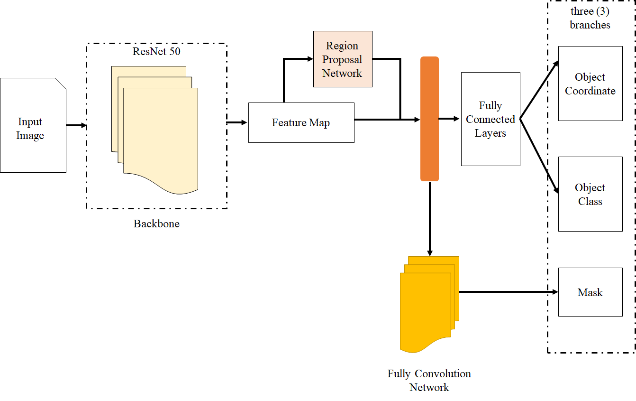 Figure : Seamless Denim ProductResultXxxxxxxxxxxxxxxxxxxxxxxxxxxxxxxxxxxxxxxxxxxxxxxxxxxxxxxxxxxxxxxxxxxxxxxxxxxxxxxxxxxxxxxxxxxxxxxxxxxxxxxxxxxxxxxxxxxxxxxxxxxxxxxxxxxxxxxxxxxxxxxxxxxxxxxxxxxxxxxxxxxxxx.Discussion and ConclusionXxxxxxxxxxxxxxxxxxxxxxxxxxxxxxxxxxxxxxxxxxxxxxxxxxxxxxxxxxxxxxxxxxxxxxxxxxxxxxxxxxxxxxxxxxxxxxxxxxxx.AcknowledgeXxxxxxxxxxxxxxxxxxxxxxxxx.ReferencesIEEE Style must useXxxxxxxx.Xxxxxxxxxxxx.VariablesLevelsFabric composition96% cotton - 3% polyester - 1% elastaneChemicalA, B